CREDENCIAMENTO PARA A FUNÇÃO DE PROFESSOR COORDENADOR DO NÚCLEO PEDAGÓGICO/2019 – Resolução SE 75/2014, combinados com o disposto no artigo 73 do Decreto 57.141/2011Dados Pessoais:Situação FuncionalAssinale uma das alternativas:Obs. Vedada a inscrição de professores Cat. O ou candidatos à admissão.Documentos anexadosNo ato da inscrição, o candidato declara ciência do EDITAL PARA A FUNÇÃO DE PROFESSOR COORDENADOR DO NÚCLEO PEDAGÓGICO, publicado pela Diretoria de Ensino em 13/06/2019.São João da Boa Vista, _____/06/2019.          Assinatura do candidato _______________________________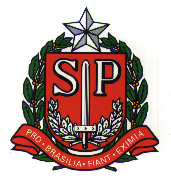 SECRETARIA DE ESTADO DA EDUCAÇÃODIRETORIA DE ENSINO – REGIÃO DE SÃO JOÃO DA BOA VISTA      RUA GETÚLIO VARGAS, 507 – CENTRO – SÃO JOÃO DA BOA VISTA                                  CEP 13.870-100    FONE – (19) 36380300Nomee-mailRGCPFData de nascimentoLocalCelularTelefone residencialEndereçoN°BairroCidadeCEPDocente titular de cargoDocente ocupante de função-atividadeCópia do Diploma de licenciatura plena de: Pedagogia (      ) Geografia (    ) Matemática (    ) Educação Especial (    ).Cópia de certificado de pós-graduação (especialização, mestrado, doutorado), se tiver.Cópia de RG e CPFCópia da inscrição para o processo de atribuição de aulas 2019 Atestado ou declaração de frequência Projeto de TrabalhoOutros documentos: